TEHNISKĀ SPECIFIKĀCIJA Nr. TS 1603.004 v1Figūrzāģis (darbināms no elektrotīkla)Attēlam ir informatīvs raksturs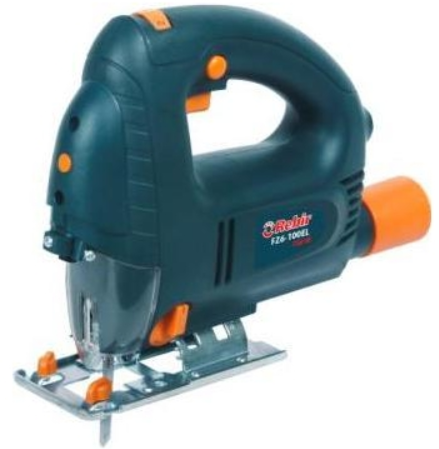 Nr.AprakstsMinimālā tehniskā prasībaPiedāvātās preces konkrētais tehniskais aprakstsAvotsPiezīmesVispārīgā informācijaRažotājs (nosaukums, atrašanās vieta)Norādīt informāciju1603.004 Figūrzāģis (darbināms no elektrotīkla) Tipa apzīmējums Preces marķēšanai pielietotais EAN kods, ja precei tāds ir piešķirtsNorādīt vērtībuNorādīt vai, izmantojot EAN kodu, ražotājs piedāvā iespēju saņemt digitālu tehnisko informāciju par preci (tips, ražotājs, tehniskie parametri, lietošanas instrukcija u.c.)Norādīt informācijuParauga piegāde laiks tehniskajai izvērtēšanai (pēc pieprasījuma), darba dienasNorādīt vērtībuStandartiAtbilstība Eiropas direktīvai 2014/30/ES par elektromagnētisko savietojamību.AtbilstCE marķējums atbilstoši Eiropas direktīvai 2006/42/EK par mašīnām.AtbilstTestēts saskaņā ar EPTADokumentācijaPielikumā, kā atsevišķs fails iesniegts preces attēls, kurš atbilst sekojošām prasībām: ".jpg" vai “.jpeg” formātāizšķiršanas spēja ne mazāka par 2Mpixir iespēja redzēt  visu produktu un izlasīt visus uzrakstus uz tāattēls nav papildināts ar reklāmuAtbilstOriģinālā lietošanas instrukcija sekojošās valodāsLV vai ENEPTA tests (pēc pieprasījuma), darba dienasNorādīt vērtībuTehniskā informācijaJauda≥ 650 WZāģēšanas dziļums kokā≥  90 mmZāģēšanas dziļums alumīnijā≥  20 mmZāģēšanas dziļums tēraudā≥  10 mmGriezējasmeņa pievienojumsNorādīt Svars ≤  3,0  kgBarošanas vada garums≥  2,0 mSpriegums - viena fāze 230 VObligātā komplektācijaInstrumenta koferisIekļauts komplektāInstruments/atslēga griezējasmeņa nomaiņai (ja nepieciešams)Iekļauts komplektā